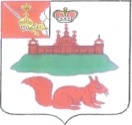 МУНИЦИПАЛЬНОЕ СОБРАНИЕКИЧМЕНГСКО-ГОРОДЕЦКОГО МУНИЦИПАЛЬНОГО РАЙОНА ВОЛОГОДСКОЙ ОБЛАСТИРЕШЕНИЕс. Кичменгский ГородокОб утверждении Положения «О порядке подготовки и утверждения местных нормативов градостроительного проектирования и внесения изменений в них на территории Кичменгско-Городецкого муниципального района»В соответствии с частью 8 статьи 29.4 Градостроительного кодекса Российской Федерации Муниципальное Собрание Кичменгско-Городецкого  муниципального района РЕШИЛО:Утвердить Положение «О порядке подготовки и утверждения местных нормативов градостроительного проектирования и внесения изменений в них на территории Кичменгско-Городецкого муниципального района» (прилагается).Контроль за исполнением настоящего решения возложить на первого заместителя Главы администрации района Щепелина А.С.Настоящее решение подлежит размещению на официальном сайте района в информационно-телекоммуникационной сети «Интернет», опубликованию в районной газете «Заря Севера» и вступает в силу с момента принятия. Глава района                                                                                       Л.Н. ДьяковаУТВЕРЖДЕНО решением Муниципального Собрания Кичменгско-Городецкого муниципального районаот 26.02.2016г.  № 241ПОЛОЖЕНИЕо порядке подготовки и утверждения местных нормативов градостроительного проектирования и внесения изменений в них на территории Кичменгско-Городецкого муниципального района 1. Общие положенияНастоящее Положение о порядке подготовки и утверждения местных нормативов градостроительного проектирования и внесения изменения в них на территории Кичменгско-Городецкого муниципального района разработано на основании статьи 14 Федерального закона от 6 октября 2003 года № 131-ФЗ "Об общих принципах организации местного самоуправления в Российской Федерации", частью 8 статьи 29.4 Градостроительного кодекса Российской Федерации и определяет порядок подготовки и утверждения местных нормативов градостроительного проектирования на территории Кичменгско-Городецкого муниципального района 2. Порядок подготовки и утверждения местныхнормативов градостроительного проектирования2.1. Решение о подготовке местных нормативов градостроительного проектирования на территории Кичменгско-Городецкого муниципального района (далее - местные нормативы) принимается Главой администрации района в виде постановления администрации района.Постановление администрации Кичменгско-Городецкого муниципального района  о подготовке местных нормативов подлежит опубликованию в течение трех дней со дня принятия и размещается на официальном сайте района в информационно-телекоммуникационной сети «Интернет».2.2. С целью организации разработки местных нормативов уполномоченный орган администрации района осуществляет подготовку проекта постановления администрации муниципального района, предусмотренного пунктом 2.1 настоящего Положения.2.3. Проект местных нормативов до его представления Главе администрации района подлежит согласованию в соответствии с требованиями законодательных и иных нормативных правовых актов Российской Федерации, муниципальных правовых актов.Проект местных нормативов подлежит опубликованию и размещается на официальном сайте района в информационно-телекоммуникационной сети «Интернет» не менее чем за два месяца до их утверждения.2.4. Муниципальное Собрание Кичменгско-Городецкого муниципального района с учетом представленного администрацией района проекта местных нормативов и материалов по его согласованию принимает одно из следующих решений:об утверждении местных нормативов;об отклонении проекта местных нормативов и о направлении его Главе администрации района на доработку.2.5. Решение Муниципального Собрания об утверждении местных нормативов подлежит официальному опубликованию и размещается на официальном сайте района в информационно-телекоммуникационной сети «Интернет»2.6. Утвержденные местные нормативы подлежат размещению в федеральной государственной информационной системе территориального планирования в срок, не превышающий пяти дней со дня утверждения указанных нормативов.3. Внесение изменений в местные нормативы3.1. В случае если после утверждения местных нормативов вступили в действие федеральные или региональные нормативные правовые акты, иные нормативные документы, изменяющие требования к обеспечению безопасности жизни и здоровья людей, охране окружающей среды, надежности зданий и сооружений и иные требования, влияющие на установление минимальных расчетных показателей обеспечения благоприятных условий жизнедеятельности человека, в местные нормативы вносятся соответствующие изменения.3.2. Органы государственной власти Российской Федерации, органы государственной власти субъекта Российской Федерации, органы местного самоуправления, заинтересованные физические и юридические лица вправе обращаться к Главе администрации района с предложениями о внесении изменений в местные нормативы в порядке, установленном действующим законодательством Российской Федерации.4. Контроль за соблюдением местных нормативовКонтроль за соблюдением местных нормативов осуществляет уполномоченный орган администрации района в сфере градостроительства при:разработке предписывающей градостроительной и проектной документации;оформлении разрешения на строительство (за исключением случаев, предусмотренных Градостроительным кодексом Российской Федерации, иными федеральными законами);оформлении разрешений на ввод объектов в эксплуатацию (за исключением случаев, предусмотренных Градостроительным кодексом Российской Федерации, иными федеральными законами);5. ФинансированиеФинансирование мероприятий по подготовке местных нормативов осуществляется за счет средств, предусмотренных на эти цели в бюджете администрации района.от26.02.2016№241